International Jubilee Private School2017-2018 School Supply ListGrade 1 5   A4 Notebook (As Portfolio)100 papers (Non-Wired).1 plastic File12 # 3 pencils3 Erasers and sharpeners.6 small glue sticks1 4-oz bottle school glue1 box of 24 crayonsAntibacterial wipes.(All the time with the student)Hand Sanitizer. (All the time with the student) 3 Antibacterial wipes.1 packs of Pleistocene.صلصال1 box sandwich-sized zipper bags (do not label)1 pack A4 colored Paper(do not label)1 Pack A4 White paper(do not label3 large box facial tissue (do not labelOne box (6 colors) poster paint and brush1 mini white board with eraser (labelled)1 pack of white board markers (labelled)1 pack of paper plates (1 big and 1 small size)please noteLabel all supplies (except those marked as do not label) with student’s name in permanent marker.Send supplies in on the first day of school. Specialists may require additional school supplies after school begins.الرجاء إرسال هذه الأدوات في أول يوم للدراسة وشكرا لتعاونكم.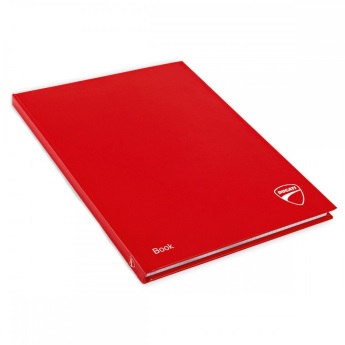 International Jubilee Private School2017-2018 School Supply ListGrade 15 A4 Notebook (As Portfolio)100 papers (Non-Wired).1 plastic File12 # 3 pencils3 Erasers and sharpeners.6 small glue sticks1 4-oz bottle school glue1 box of 24 crayonsAntibacterial wipes.(All the time with the student)Hand Sanitizer. (All the time with the student) 3 Antibacterial wipes.1 packs of Pleistocene.صلصال1 box sandwich-sized zipper bags (do not label)1 pack A4 colored Paper(do not label)1 Pack A4 White paper(do not label3 large box facial tissue (do not labelOne box (6 colors) poster paint and brush1 mini white board with eraser (labelled)1 pack of white board markers (labelled)1 pack of paper plates (1 big and 1 small size)please noteLabel all supplies (except those marked as do not label) with student’s name in permanent marker.Send supplies in on the first day of school. Specialists may require additional school supplies after school begins.الرجاء إرسال هذه الأدوات في أول يوم للدراسة وشكرا لتعاونكم.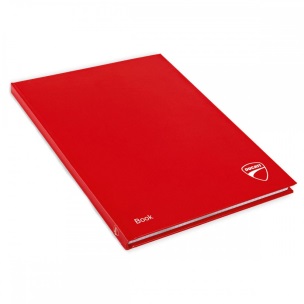 